Компетенция: МехатроникаПлан застройки площадки: рабочая зона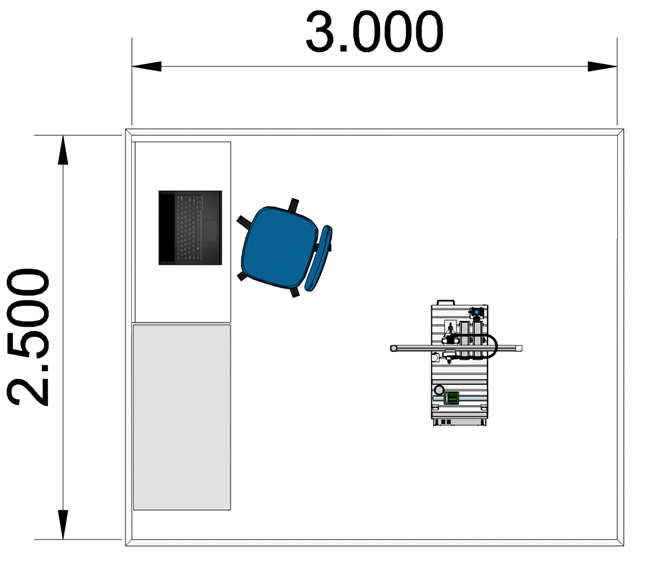 